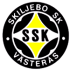 Hej!Vecka 41, måndag den 9/10 till söndag den 15/10, har vi i SSK F 06, ansvaret för vaktmästeriet på Hamre IP. SSK F 06 har i år 2 veckor att bemanna.Vi har gjort ett schema enligt nedan. Den som har kvällspass lämnar över nyckeln till den som har tidiga passet dagen efter. Var och en har själv ansvaret att byta tid med någon annan om tiden inte passar. På de rödmarkerade tiderna är i dagsläget inget inbokat på Hamre IP. Om något blir inbokat på dessa tider, kommer de familjer som står nämnda få ett pass.Observera att tiderna är preliminära! Vi måste före och under veckan gå in på hemsidan och kontrollera att träningar och matchtider stämmer. Tiderna kan uppdateras flera gånger per dag. Ni hittar träningstider under följande länk. http://www.skiljebosk.nu/Document 
- Rubrik ”Träningstider och matcher”Bemanningen i vaktmästeriet utgår alltid bara för 11-manna lag och 9-manna lag.  Första passet - nyckeln hämtas på kansliet. 
Sista passet - nyckeln lämnas till kansliet under måndagen. OBS! Nyckeln får inte läggas i någon brevlåda på Hamre IP.På hemsidan finns mer information om vaktmästeritjänsten och vad som ingår i arbetsuppgifterna: http://www.skiljebosk.nu/Document - Rubrik “Vaktmästeri” // Vänliga hälsningar Lagföräldrarna, Jenny Walter 072–1470029 och Helene Rydh 073–5741930Måndag9 oktober16:30-18:3018:30-stängningTisdag10 oktober16:30-18:3018:30-stängningMarcellaAleyna076-76677400762949095Onsdag11 oktober16:30-18:3018:30-stängningMelissa Olivia                       076-6104661      0706-452324, 0705-465154Torsdag12 oktober16:30-18:30Maja070-7319794, 073-983761218:30-stängningAnnie070-4152070, 070-5887400Fredag13 oktober16:30- stängningLördag14 oktober7:00-10:00Hanna H070-650162810:00-13:00Tilda E073-3742359, 070-910755713:00-16:00Julia        073-0294909, 070-347495316:00-StängningHanna W0707-1470029Söndag15oktober7:30-10:3010:30-13:00NiaAlva                  073- 0418661        070-3085586, 073-302737313:00-15:30Sally073-5709024, 070-320508815:30-StängningSvea070-6964347, 070-7797217